Učni list reši s pomočjo SDZ str. 50 ter reši 2. nalogo na tej strani.DOLOČEVANJE GEOGRAFSKE LEGEGeografsko lego posamezne točke na Zemlji določamo s pomočjoS pomočjo  vzporednikov posameznim točkam na Zemljinem površju določimoDoločimoTočke lahko ležijo severno ali južno od Vse točke na istem vzporedniku imajo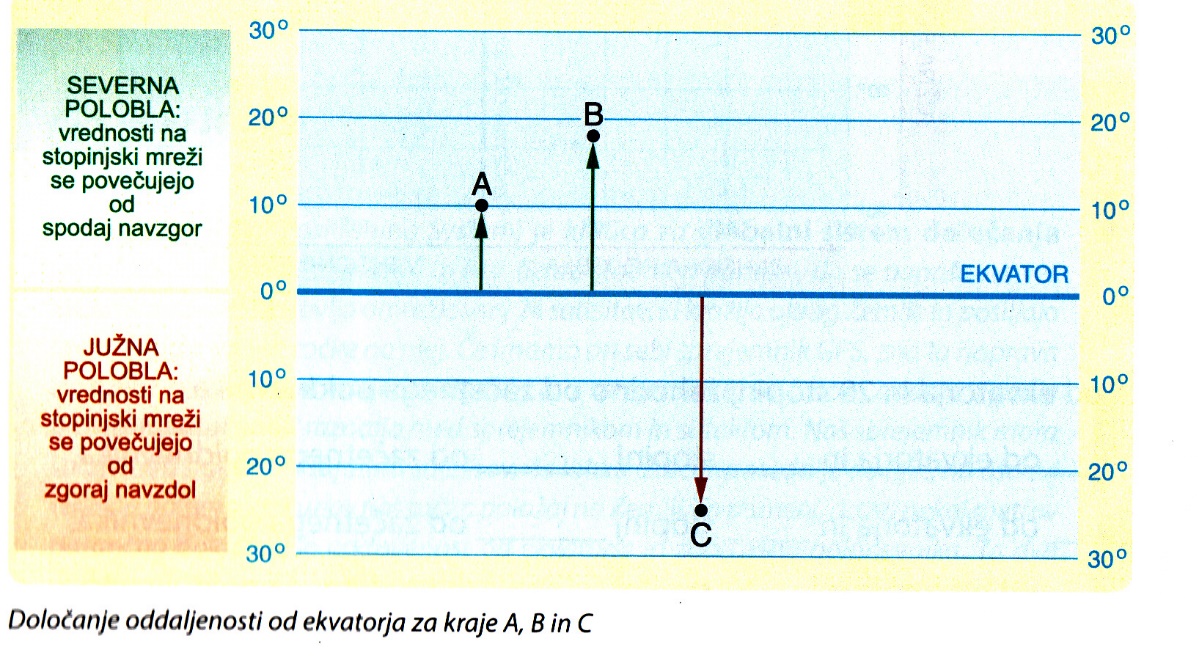 S pomočjo poldnevnikov določimoGeografska dolžina (g.d.) jeVse točke na istem poldnevniku imajoTa je glede na lego začetnega poldnevnika lahkoSlovenija leži 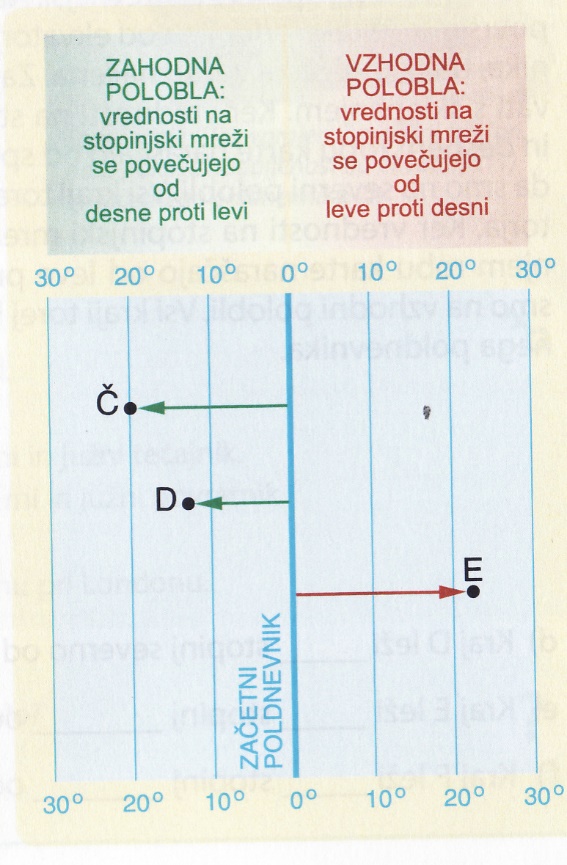 